How to Run Acknowledgement Processes*Remember, acknowledgements in Davie read right to left!Click on Marketing and Communications on the Navigation barClick on Acknowledgements under the Donor relations sectionClick on the Letters tabScroll down to the Assign letters section  Filter for your process(es) [the easiest way is to make sure your Sites filter is set to My site and click the  button]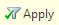 Click on the hyperlink for the name of your processClick the  button at the top left corner of the screen on the Explorer bar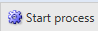 Click the  button (no need to make any changes to the settings on the Run assign letters process screen)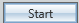 When the process has completed, you’ll see this as the Status:  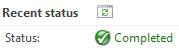 Click the back button on your browser and you will be back on the Letters tabClick on the Acknowledgements tab    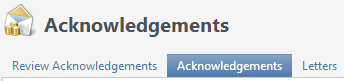 Filter for your processes (the easiest way is to make sure your Sites filter is set to My site and click the  buttonClick on the hyperlink for the name of your processClick the  button Click the  button (no need to make any changes to the settings on the Run revenue letters process screen)When the process has completed, you’ll see this as the Status:  Click on the  button if it is not grayed out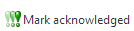 If you click the Mark Acknowledged button and are prompted “Are you sure you want to mark these letters as acknowledged?” click the  button.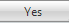 Click on the Download output button and choose Download to XLSX  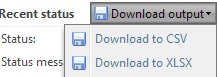 Save the file to manipulate and merge as you chooseDON'T FORGET TO MARK ACKNOWLEDGED!A communication will be added to the donor's record and a note will be added to the gift that indicates a letter of acknowledgement has been sent.